OBWIESZCZENIEWójta Gminy Bobrownikiz dnia 23 kwietnia 2014 r.Na podstawie art. 16 § 1 ustawy z dnia 5 stycznia 2011 r. – Kodeks wyborczy (Dz. U. Nr 21, poz. 112 z późn. zm.) podaję 
do wiadomości wyborców informacje o numerach i granicach obwodów głosowania, siedzibach obwodowych komisji wyborczych, 
oraz lokalach obwodowych komisji wyborczych dostosowanych do potrzeb wyborców niepełnosprawnych dla przeprowadzenia wyborów posłów do Parlamentu Europejskiego w dniu 25 maja 2014 r.Głosowanie w wyborach do Parlamentu Europejskiego odbędzie się w dniu 25 maja 2014 r. w godz. 700 - 2100.Wyborca niepełnosprawny o znacznym lub umiarkowanym stopniu niepełnosprawności w rozumieniu ustawy 
z dnia 27 sierpnia 1997 r. o rehabilitacji zawodowej i społecznej oraz zatrudnianiu osób niepełnosprawnych (t.j. Dz. U. z 2011 r. 
Nr 127, poz. 721, z późn. zm.) może głosować korespondencyjnie.Dla celów głosowania korespondencyjnego na terenie Gminy Bobrowniki wyznaczam Obwodową Komisję Wyborczą Nr 1.WÓJT TADEUSZ GRZEGORZEWSKINumer obwodu głosowaniaGranice obwodu głosowaniaSiedziba obwodowej komisji wyborczej 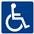 1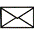 Sołectwo Bobrowniki ulice: Basztowa, Grunwaldzka, Kościelna, Książąt Mazowieckich, Lipnowska, Lipowa, Nieszawska, Plac Wolności, Podgórna, Różana, Rycerska, Senatorska, Świerczewskiego, Władysława Jagiełły, Władysława Łokietka, Włocławska od Nr 1 do Nr 13, WyzwoleniaGimnazjum 
im. Ziemi Dobrzyńskiejw Bobrownikachul. Kościelna 5Lokal dostosowany do potrzeb wyborców niepełnosprawnychLokal wyznaczony do głosowania korespondencyjnego2Sołectwo Bobrowniki ulice: Broniewskiego, Dobrzyńska, I Armii Wojska Polskiego, Kujawska, Włocławska od Nr 14 do Nr 55, wieś Bógpomóż Nowy, Sołectwa: Polichnowo, Stary BógpomóżGimnazjum 
im. Ziemi Dobrzyńskiejw Bobrownikachul. Kościelna 53Sołectwa: Białe Błota, Bobrownickie Pole, Stare RybitwyGimnazjum 
im. Ziemi Dobrzyńskiejw Bobrownikachul. Kościelna 54Sołectwa: Brzustowa, GnojnoŚwietlica sołecka 
w GnojnieGnojno 24A5Sołectwo RachcinSzkoła Podstawowa 
w RachcinieRachcin 8a